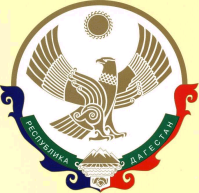 РЕСПУБЛИКА ДАГЕСТАНМуниципальное  казенное Общеобразовательное учреждение «Средняя общеобразовательная школа №3»  г. Южно-сухокумск368890, РД, п.Восточный Сухокумск                                                           е-mail:vostoksuh@mail.ru                                                            ПРИКАЗ                от   01.09. 2021 г.                                                           № 91/1          Об использовании устройств мобильной связи в МКОУ «СОШ №3»          В целях упорядочения и улучшения организации режима работы МКОУ «СОШ №3», по обеспечению информационной безопасности несовершеннолетних, защите гражданских прав всех субъектов образовательного процесса: обучающихся, родителей, работников школы приказываю: 1.Утвердить Положение «Об использовании устройств мобильной связи в МКОУ         « СОШ №3» г.Южно-Сухокумск 2. Обучающимся и сотрудникам МКОУ «СОШ №3» запретить использование личных устройств мобильной связи  во время уроков и учебных занятий. 3. Классным руководителям 1-11 классов провести классные часы и родительские собрания  на тему использования устройств мобильной связи в школе, ознакомить обучающихся с положением с обязательным заполнением листа ознакомления . 4. Заместителю директора по УВР  Гульбагандовой Х.Ш. разместить положение «Об использовании устройств мобильной связи в МКОУ «СОШ №3» на информационном стенде для обучающихся.5. Ответственному за школьный сайт Наврузову Д.Н. разместить положение «Об использовании устройств мобильной связи в МКОУ «СОШ №3» на сайт школы.6. Выполнение настоящего приказа возложить на заместителя директора по УВР Гульбагандовой Х.Ш.7. Контроль исполнения приказа оставляю за собой.                                    Директор                             Гаджимусаев С.Г.